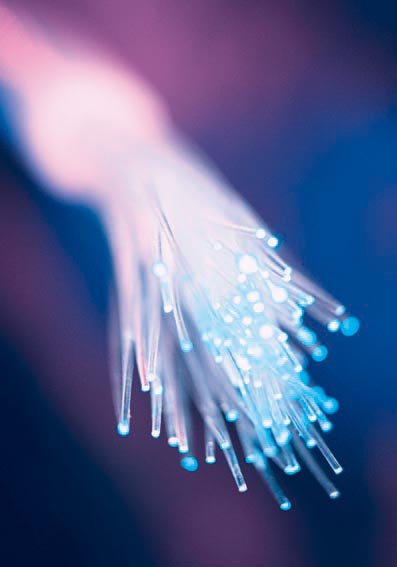 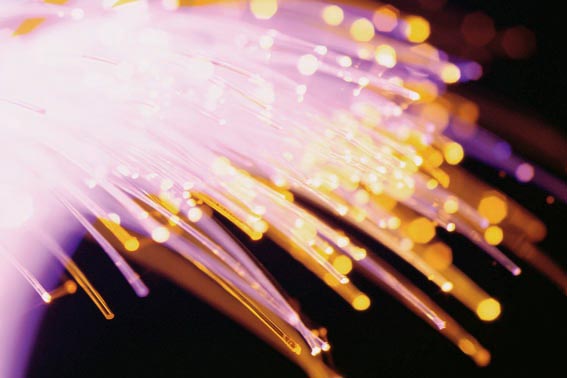 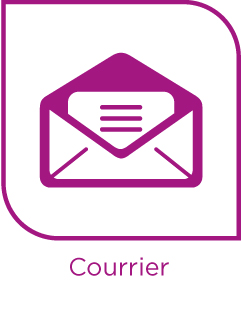 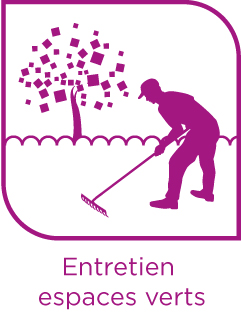 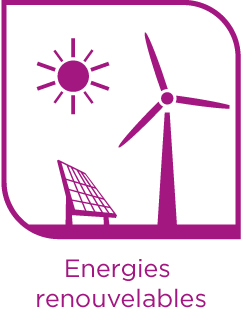 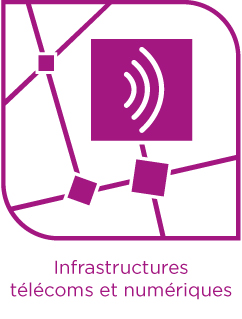 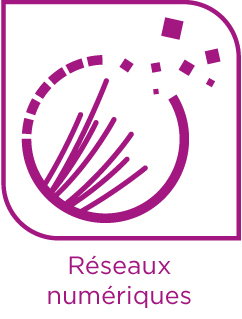 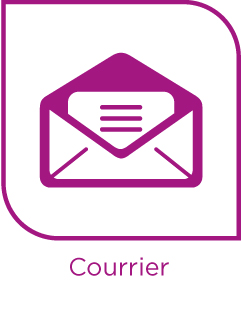 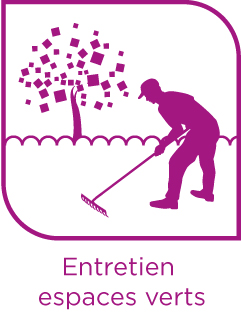 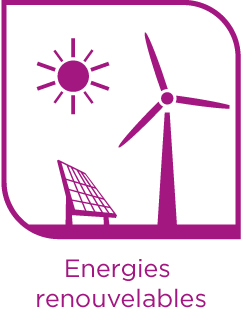 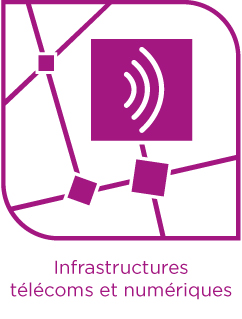 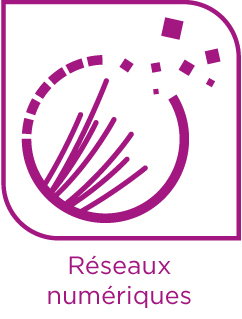 SommairePENALITES A LA CHARGE DU CLIENTLes pénalités à la charge du Client ne sont applicables que pour un taux de non-conformité supérieur à 5% des cas considérés sauf cas de déplacement du Fournisseur. Le Fournisseur s’engage à notifier le Client de la survenance de non-conformités supérieures à ce taux préalablement à toute facturation de pénalités. Toute notification du Fournisseur n’ayant pas donné suite de la part du Client à une remise en conformité (soit un retour en dessous du taux de 5%) des commandes dans un délai d’un (1) mois suivant la notification rendra automatiquement exigibles les pénalités.Pénalités sur les commandes non conformesEn application des articles 11.2 des Conditions Particulières. Pénalités sur les mises en serviceEn  application des articles 6 et 11.2 des Conditions Particulières. Pénalités SAVEn application des articles 10 et 11.2 des Conditions Particulières. PENALITES A LA CHARGE DU FOURNISSEURPénalités sur les mises en serviceEn application de l’article 6 des Conditions Particulières. Pénalités de retard sur la mise à disposition du Lien d’Accès auprès du Client FinalEn cas de non-respect des engagements tels qu’indiqués à l’article 6.2.3 des Conditions Particulières, le Fournisseur s’engage à verser à la demande du Client, les pénalités ci-dessous :avec X = nombre de Jours Ouvrés de retard. Pénalités SAVLibellé Prestation Unité Montant unitaire Pénalité forfaitaire pour commande non conforme Ligne FTTH 41 € Libellé Prestation Unité Montant unitaire Pénalité de déplacement à tort – Abonné absent Ligne FTTH 120 € Pénalité pour commande d’installation modifiée ou annulée à l’initiative du Client dans un délai inférieur à cinq (5) jours ouvrés de la date de rendez-vous d’installation prévue (à régler par le Client au Fournisseur) Commande modifiée ou annulée dans un délai insuffisant 41 € Pénalité pour refus d’intervention de l’Abonné de l’Usager Ligne FTTH 120 € Pénalité de déplacement à tort – Annulation de commande après déplacement du technicien Commande annulée 120 € Libellé Prestation Unité Montant unitaire Pénalité de signalisation transmise à tort Signalisation transmise à tort 125,77 € Pénalité d’absence de l’Abonné lors du rendez-vous Déplacement à tort 120 € Pénalité Remise en Conformité de la Desserte Interne Desserte Interne 350 € Libellé Prestation Unité Montant unitaire Pénalité Absence du Fournisseur Absence du Fournisseur 120 € Pénalité pour commande d’installation modifiée ou annulée à l’initiative du Fournisseur dans un délai inférieur à cinq (5) jours ouvrés de la date de rendez-vous d’installation prévue  Commande modifiée ou annulée dans un délai insuffisant 41 € Libellé Prestation Unité Montant unitaire Plafond Pénalité de retard sur le raccordement Client Final Ligne FTTH X*1€ 10€ Libellé Prestation Unité Montant unitaire Pénalité d’absence du technicien lors du RDV Absence du Fournisseur 120 € 